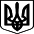 ВОЛОДИМИРЕЦЬКА СЕЛИЩНА РАДА РІВНЕНСЬКОЇ ОБЛАСТІ(восьме скликання)РІШЕННЯ«__» січня 2021 року									№ ____Про розгляд та виконанняВолодимирецькою селищною радою судових рішеньКеруючись ст.ст.25, 26, 59 Закону України «Про місцеве самоврядування в Україні», враховуючи рішення Володимирецької селищної ради № 72 від 24.12.2020 р. «Про затвердження цільової програми «Правовий захист інтересів Володимирецької селищної територіальної громади на 2021 – 2025 роки»», заслухавши інформацію про стан виконання судових рішень, за якими на селищну раду або її виконавчі органи покладено обов’язок щодо забезпечення житлом деяких осіб, а також стан судових справ за участю Володимирецької селищної ради щодо цих питань, -СЕЛИЩНА  РАДАВ И Р І Ш И Л А :Інформацію про стан виконання судових рішень, за якими на селищну раду або її виконавчі органи покладено обов’язок щодо забезпечення житлом деяких осіб, а також стан судових справ за участю Володимирецької селищної ради щодо цих питань взяти до відома.Рекомендувати постійним комісіям селищної ради розглянути на своїх засіданнях питання щодо порядку виконання Володимирецькою селищною радою судових рішень, за якими на селищну раду або її виконавчі органи покладено обов’язок щодо забезпечення житлом деяких осіб, та підготувати за результатом його розгляду відповідні пропозиції. Контроль за виконанням цього рішення покласти на постійні комісії селищної ради.СЕЛИЩНИЙ ГОЛОВА							В. КОВЕНЬКОАРКУШ ПОГОДЖЕННЯдо рішення Володимирецької селищної ради№ ___	від «___» січня 2021 року«Про розгляд та виконанняВолодимирецькою селищною радою судових рішень»Рішення підготував:Провідний спеціаліст-з юридичних питань					_______	(Ворса Р.В.)ПОГОДЖЕНО:В.о. начальника відділу юридичної, регуляторної, організаційно-кадрової роботи			_______	(Коцяк Ю.П.)Начальник фінансового відділу 			_______	(Ярмолюк Л.В.)Секретар ради						_______	(Блищик Ю.М.)Голова комісії з економічних питань, управління комунальною власністю, житлово-комунального господарства, інвестиційного розвитку, земельних відносин, екології, природокористування та благоустрою						_______	(Крук О.М.)Голова комісії з питань бюджету, фінансів та соціальної політики, охорони здоров’я, освіти, культури, молоді і спорту						_______	(Бова А.В.)Голова комісії з питань регламенту, депутатської діяльності, правопорядку, розвитку сіл, селища, та здійсненняконтролю за дотриманням антикорупційного законодавства			_______	(Десятник М.Є.)Інформаціяпро судові справи за участю Володимирецької селищної ради та виконання нею судових рішень (станом на 21.01.2021 р.)Умовні скорочення: ВС – Верховний суд;КАС ВС – Касаційний адміністративний суд Верховного суду8ААС – Восьмий апеляційний адміністративний суд;РОАС – Рівненський окружний адміністративний суд;ГСРО – Господарський суд Рівненської області;ВРС – Володимирецький районний суд Рівненської області;КМС – Кузнецовський міський суд Рівненської області;СРС – Сарненський районний суд Рівненської області;ВП – виконавче провадженняПеребувають на розгляді в судахНаразі відкритими є два виконавчі провадження, боржником у яких є Володимирецька селищна рада:№31166879 - відкрите 24.01.2012 р. на підставі виконавчого листа у справі №6-а-4/08 про:«Зобов’язати Володимирецьку селищну раду Рівненської області придбати та надати у користування Печончика Олександра Володимировича квартиру, яка має відповідати вимогам статей 48, 50 Житлового кодексу України»;№61932670 – відкрите 28.04.2020 р. на підставі виконавчого листа у справі №460/2950/19, виданого 13.04.2020 р.:«невідкладно вжити заходів, спрямованих на виконання ухвали Вищого адміністративного суду України від 16 листопада 2011 року щодо придбання та надання у користування Печончику Олександру Володимировичу квартири, яка відповідає вимогам статей 48, 50 Житлового кодексу України».	03.09.2020 року Кузнецовським міським судом Рівненської області керуючись ст.3 Закону України «Про виконавче провадження» винесено ухвалу по справі №6-а-4/08. Даною ухвалою задоволено заяву Володимирецької селищної ради про визнання виконавчого листа, виданого Володимирецьким районним судом Рівненської області від 02.02.2009 року у справі №6-а-4/08 таким, що не підлягає виконанню.	20.10.2020 р. Восьмим апеляційним адміністративним судом винесено постанову по справі №6-а-4/08, якою залишено без змін ухвалу Кузнецовського міського суду Рівненської області. На даний час до Кузнецовського міського суду Рівненської області направлено лист про отримання копій вказаних рішень судів для вирішення питання про закриття виконавчого провадження по справі №6-а-4/08.04.05.2020 року Рівненським окружним адміністративним судом прийнято рішення по справі №460/1986/20. Даним рішенням задоволено адміністративний позов Володимирецької селищної ради до Управління забезпечення примусового виконання рішень у Рівненській області Західного міжрегіонального управління Міністерства юстиції (м. Львів). Визнано протиправними та скасовано постанову про стягнення виконавчого зборута постанову про накладення штрафу від 20.02.2020 р. по виконавчому провадженню №59884213. 03.09.2020 року Восьмим апеляційним адміністративним судом винесено постанову по справі №460/1986/20, якою залишено без змін рішення Рівненського окружного адміністративного суду від 04.05.2020 року.19.08.2020 року Рівненським окружним адміністративним судом прийнято рішення по справі № 556/477/20, повністю задоволено позовну заяву Володимирецької селищної ради Рівненської області до Управління забезпечення примусового виконання рішень у Рівненській області Західного міжрегіонального управління Міністерства юстиції (м.Львів). Визнано протиправною та скасовано постанову по виконавчому провадженню № 59884213 від 16.03.2020 року про закінчення виконавчого провадження. 3.11.2020 року направлено лист до Управління забезпечення примусового виконання рішень у Рівненській області Західного міжрегіонального управління Міністерства юстиції (м.Львів) про закриття виконавчого провадження та отриманн відповідних документів для селищної ради.а також одне виконавче провадження, у межах якого вона є стягувачем:№59253743 – відкрите 05.06.2019 про стягнення з Сильмана Д.В. шкоди, заподіяної порушенням законодавства про охорону навколишнього природного середовища в розмірі 20673,95 грн.  22.06.2020 року у справі №460/3438/19 Восьмим апеляційним адміністративним судом рішення виконавчого комітету Володимирецької селищної ради від 07.11.2019 року №163 «Про забезпечення житлом Печончика О.» відмінено, інші вимоги залишено без задоволення. Пов*язані справи: справа №460/4740/19 – рішенням Рівненського окружного адміністративного суду від 03.02.2020 р. позов задоволено частково (зобов’язано повторно розглянути звернення Печончика О.), інші позовні вимоги не задоволено; 11.06.2020 року Восьмим апеляційним адміністративним судом підтверджено рішення РОАС, рішення набрало законної сили (розглянуто, відповідь надано);справа № 460/3748/19 - рішенням Рівненського окружного адміністративного суду від 25.08.2020 року позов Печончика О.В. залишено без задоволення, 06.10.2020 року Восьмим апеляційним судом справу призначено до розгляду апеляційної скарги;справа № 460/81/20 - рішенням Рівненського окружного адміністративного суду від 16.03.2020 р. позов залишено без задоволення; 28.04.2020 року Восьмим апеляційним адміністративним судом справу призначено до розгляду апеляційної скарги;справа № 460/61/20 - рішенням Рівненського окружного адміністративного суду від 28.02.2020 р. позов залишено без задоволення, 02.06.2020 року Восьмим апеляційним адміністративним судом залишено без змін рішення Рівненського окружного адміністративного суду, рішення набрало законної сили.Інформацію підготував: провідний спеціаліст з юридичних питань								 Ворса Р.В.№ дата розглядуномер справисуть справисуд що розглядаєсторона у справі121.01.2021(10-00)556/1437/19позов Юндіної О.С., Новака Б.С. до Проніної Т.Б. (користування землею м-н «Мобілочка»)ВРСтретя особа на стороні відповідача226.01.2021(10-00)556/1991/20заява Блищика І.К про встановлення факту місця проживання в с.В.ТелковичіВРСзацікавлена особа316.02.2021(11-00)556/57/21заява Ковальчука Г.А. про встановлення факту місця проживання в смт.ВолодимирецьВРСзацікавлена особа408.02.2021556/54/20заяви Михновець В.М. та Волошинського К.Ю. (користування змлею вул.П.Орлика 3-а)ВРСвідповідач502.02.2021(10-00)556/1969/20позов Бутрим Л.М. до Біленської с/р про набуття відумерлої спадщини на пайВРСвідповідач602.02.2021(10-00)556/1982/20позов Оливко З.М. до Любахівської с/р про набуття відумерлої спадщини на пайВРСвідповідач709.02.2021(10-00)556/765/20позов Чугай А.М. - скасування постанови адмінкомісії (продаж неповнолітнім)ВРСвідповідач808.02.2021(10-00)556/157/18позов Шершень А.П. до Репетухи О.П. та селищної ради про скасування рішення та користування землею (м-н «Колобок»)ВРСвідповідач914.01.2021460/4732/20позов селради до управління забезпечення примусового виконання рішень – скасування ВП №61932670КМС8ААСпозивач, подано апеляцію1002.02.2021(10-00)556/866/20цивільний позов Печончика О.В. про стягнення матеріальної та моральної шкодина розгляді КМСвідповідач11556/192/15скасування приватизації житла Ткачуку В.Ф. (вул.Партизанська 5/1)на розгляді КМСспіввідповідач1202.02.2021(10-00)556/866/20за позовом Печончика О.В. про стягнення матеріальної та моральної шкодина розгляді КМСвідповідач, цивільна справа13460/350/19позов Печончика О.В. про стягнення матеріальної та моральної шкоди, скасувати рішення селради №1557 від 24.01.2019на розгляді КАС ВС, касаціявідповідач, стягнуто моральну шкоду 50 00014460/81/20позов Печончика О.В. про визнання незаконним рішення селради, виготовлення Бортнік В.М. техпаспорту на приміщення, стягнення моральної шкодирозгляд апеляціїї8ААСвідповідач(рішення РОАС – позов без задоволення)1503.02.2021(12-30)460/1060/19позов Печончика О.В. до виконавчої служби та юстиції, стягнення моральної шкодирозгляд апеляціїї8ААСтретя сторона(апеляційна скарга ДВС)16556/712/20позов селради до управління забезпечення примусового виконання рішень про скасування постанови про відновлення ВПна розгляді ВРС(самовідвід судді)позивач17460/2828/20позов селради до управління забезпечення примусового виконання рішень про скасування постанови ВП №9924310РОАС передав 24.04.2020 на розгляд ВРСпозивач18556/848/1803.07.2018заява селради про закриття ВП № 2-а-77/07 на розгляді ВРС, КМСпозивач (самовідвід суддів)19556/2081/1723.01.19заява Печончика О.В. про надання житла ВП №2-а-4/08, звіт виконання рішення судуна розгляді ВРСвідповідач (самовідвід суддів)20817/153/1811.11.2019позов Печончика О.В. до селради та управління ДВС (Рівне) про надання житла та стягнення коштівВС, КАС, розгляд касації відповідачРОАС, 8ААС у позові відмовили2113.01.2021460/119/20позов Печончика О.В. до управління ДВС (Рівне) про визнання бездіяльності, вчинити дії, стягнути моральну шкодуна розгляді КАС ВСна стороні відповідача (Управління ДВС, повернуто ДВС)Розглянуті справи в 2020Розглянуті справи в 2020Розглянуті справи в 2020Розглянуті справи в 2020Розглянуті справи в 2020115.04.2020460/1853/19позов Печончика О.В. до управління ДВС (Рівне) про визнання бездіяльності, вчинити дії, стягнути моральну шкодуРОАС, 8ААС, КАС ВСінша сторона(КАС відмовлено у провадженні)2Постанова набрала законної сили460/4725/1916.05.2020позов селради про закриття ВП №59884213РОАС, 8ААСпозивач, позов повернуто3Постанова набрала законної сили460/3680/1922.04.2020позов Печончика О.В. про визнання бездіяльності селради і стягнення моральної шкодиРОАС, 8ААСвідповідач, у позовних вимогах відмовлено4Постанова набрала законної сили460/61/2002.06.2020позов Печончика О.В. про визнання незаконним рішення Володимирецької і Рафалівської селрад і стягнення моральної шкодиРОАС, 8ААСвідповідач, у позовних вимогах відмовлено5Постанова набрала законної сили460/4740/1911.06.20позов Печончика О.В. про незаконну відповідь на заяву і стягнення моральної шкодиРОАС, 8ААСвідповідач, позов без задоваолення6Постанова набрала законної сили460/3438/1922.06.2020позов Печончика О.В. – визнання незаконним рішення виконкому №163 від 07.11.2020 і відшкодування збитківРОАС, 8ААСвідповідач, рішення виконкому відмінено, інші вимоги без задоволення7Постанова набрала законної сили556/547/2001.07.2020позов Печончика О.В. до селради про встановлення судового контролю  та подати звіт по справі 2-а-77/07КМС, 8ААСвідповідач, позовні вимоги не задоволено8Рішення набрало законної сили460/3595/1920.07.2020позов селищної ради до управління Держаудитслужби в Рівненській області – скасування висновку результатів моніторингу закупівлі (облаштування басейну)РОАСнадіслано заяву про отримання виконавчого листапозивач,повернення судового збору 9Набрало законної сили556/477/2019.08.2020позов селради до управління забезпечення примусового виконання рішень про скасування постанови ВП №59884213РОАСпозивач, позов задоволено10Постанова набрала законної сили460/2950/1902.09.2020позов Печончика О.В. для встановлення судового контролю і стягнення штрафуРОАС, 8ААСвідповідач, стягнуто 10 000інше залишено без задоволення11Набрала законної сили460/1986/2003.09.2020позов селради до управління забезпечення примусового виконання рішень про скасування постанови ВП №59884213РОАС, 8ААСпозивач, позов задоволено12556/1098/2007.10.2020позов Печончика О.В. про виконання рішення ВРС від 26.06.2008 та стягнення коштівРОАСвідповідач, позов повернуто без розгляду13Постанова Набрала законної сили6-а-4/0820.10.2020заява селради про визнання ВП №6-а-4/08 таким, що не підлягає виконаннюКМС,8ААСпозивач,позов задоволено14Постанова набрала законної сили 460/3748/1903.11.2020позов Печончика О.В. до селради про зупинення рішення виконкому утримання від видачі ордеру та стягнення коштівРОАС8ААСвідповідачпозов без задоволення15Рішення набрало законної сили556/1638/20заява Дунаєвої Я.В. про встановлення факту проживанняВРСзацікавлена особа16Постанова набрала законної сили556/578/20позов селради до управління забезпечення примусового виконання рішень про закриття ВП №59884213 8ААСпозивачРОАС – позов задоволено